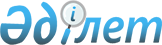 Қазақстан Республикасы Үкіметінің 2005 жылғы 29 желтоқсандағы N 1310 қаулысына өзгерістер енгізу туралыҚазақстан Республикасы Үкіметінің 2006 жылғы 13 ақпандағы N 98 Қаулысы

      Қазақстан Республикасының Үкіметі  ҚАУЛЫ ЕТЕДІ : 

      1. "Қазақстан Республикасының аумағында еңбек қызметін жүзеге асыру үшін шетелдік жұмыс күшін тартуға 2006 жылға арналған квота белгілеу туралы" Қазақстан Республикасы Үкіметінің 2005 жылғы 29 желтоқсандағы N 1310  қаулысына  мынадай өзгерістер енгізілсін: 

      1-тармақтағы "0,45", "0,21", "0,11" деген сандар тиісінше "0,55", "0,24", "0,18" деген сандармен ауыстырылсын. 

      2. Осы қаулы алғаш рет ресми жарияланған күнінен бастап қолданысқа енгізіледі.        Қазақстан Республикасының 

      Премьер-Министрі 
					© 2012. Қазақстан Республикасы Әділет министрлігінің «Қазақстан Республикасының Заңнама және құқықтық ақпарат институты» ШЖҚ РМК
				